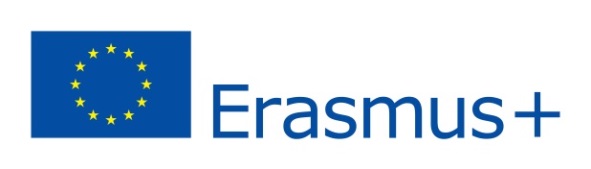 Confirmation of Erasmus+ KA 107 Training MobilityPERSONAL INFORMATIONName: Family Name: SENDING INSTITUTIONName: Jan Kochanowski University in KielceErasmus code: PL KIELCE02Address: Żeromskiego 5, 25-369 Kielce, PolandFaculty/Department:RECEIVING INSTITUTION Name: Address: Faculty/Department:This is to certify that the staff completed training assignment in the framework of the ERASMUS+ programme, based on the proposed mobility programme as agreed in the Staff Mobility Agreement for Training, and during the period indicated below:Arrival Date: Departure Date: Place, date __________________________________________________________________(Signature and stamp of the authorized person from receiving institution)